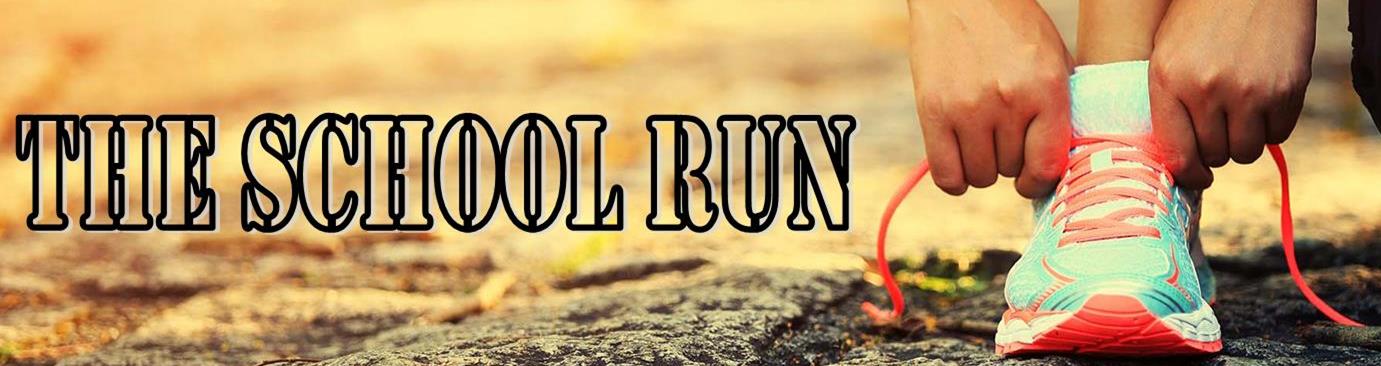 VIRTUAL PE CLASS COMPETITION – SUMMER 2019Registration FormContact Name _________________________________________________________________________________School Name __________________________________________________________________________________Address __________________________________________________________________________________________________________________________________________________________Post Code ______________Telephone Number_____________________________________________________________________________Email Address _________________________________________________________________________________Name and email address of finance/business manager: ______________________________________________________________________________________________________________________________________________The cost per class is £20 (maximum of 35 pupils). Your entry fee includes:Entry to the ‘The School Run – Summer 2019 Virtual Class Competition.’A tracking sheet set up to enter your results which automatically converts your scores to points.Stickers for all children taking part which are personalised with the school name on.Three medals to award to three pupils of your choice.A trophy for the highest scoring class from each year group category across all schools that have entered.A downloadable certificate for every pupil.I would like to enter _________ classes into The School Run Virtual PE Competition – Summer 2019 at a cost of £20 per class.Year groups entered - please state the year group and number (e.g. 2 x Year 6, 1 x Year 5) ________________________________________________________________________________________________________________________________________________________________________________________Purchase Order Number (if applicable) _____________________________________________________Name _________________________________		Signed ________________________________Position ________________________________		Date _________________________________The School Run 2019 – A trading name of the Primary Resource Centresupport@ukschoolrun.com